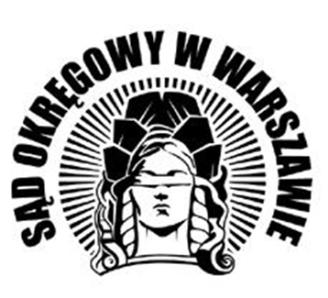 HARMONOGRAMdyżurów rozpoznawania odwołania od decyzji o zakazie zgromadzenia 
w pierwszoinstancyjnych wydziałach cywilnych Sądu Okręgowego w Warszawie, 
które wpłyną w 2024 roku:styczeń – XXV Wydział Cywilny;luty – III Wydział Cywilny;marzec  – IV Wydział Cywilny;kwiecień – II Wydział Cywilny;maj – I Wydział Cywilny;czerwiec – XXIV Wydział Cywilny;lipiec – IV Wydział Cywilny;sierpień – III Wydział Cywilny;wrzesień – XXIV Wydział Cywilny;październik – II Wydział Cywilny;listopad – I Wydział Cywilny;grudzień – XXV Wydział Cywilny.